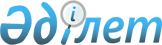 Об установлении водоохранной зоны и водоохранной полосы реки Чар на участке горного отвода месторождения песчано-гравийной смеси "Вознесенское" в Жарминском районе Восточно-Казахстанской области и режима их хозяйственного использованияПостановление Восточно-Казахстанского областного акимата от 9 октября 2017 года № 262. Зарегистрировано Департаментом юстиции Восточно-Казахстанской области 30 октября 2017 года № 5265
       Примечание РЦПИ.

      В тексте документа сохранена пунктуация и орфография оригинала.
      В соответствии со статьями 39, 116, 125, 145-1 Водного кодекса Республики Казахстан от 9 июля 2003 года, подпунктом 8-1) пункта 1 статьи 27 Закона Республики Казахстан от 23 января 2001 года "О местном государственном управлении и самоуправлении в Республике Казахстан", проектом границ водоохранной зоны и полосы реки Чар на участке горного отвода месторождения песчано-гравийной смеси "Вознесенское" в Жарминском районе Восточно-Казахстанской области, в целях поддержания водных объектов в состоянии, соответствующем санитарно-гигиеническим и экологическим требованиям, для предотвращения загрязнения, засорения и истощения поверхностных вод, а также сохранения растительного и животного мира, Восточно-Казахстанский областной акимат ПОСТАНОВЛЯЕТ:
      1. Установить:
      1) водоохранную зону и водоохранную полосу реки Чар на участке горного отвода месторождения песчано-гравийной смеси "Вознесенское" в Жарминском районе Восточно-Казахстанской области согласно приложению к настоящему постановлению;
      2) специальный режим хозяйственного использования на территории водоохранной зоны и режим ограниченной хозяйственной деятельности на территории водоохранной полосы реки Чар на участке горного отвода месторождения песчано-гравийной смеси "Вознесенское" в Жарминском районе Восточно-Казахстанской области согласно действующему законодательству Республики Казахстан.
      2. Управлению природных ресурсов и регулирования природопользования Восточно-Казахстанской области (Нургалиев М.Н.) передать проект границ водоохранной зоны и полосы реки Чар на участке горного отвода месторождения песчано-гравийной смеси "Вознесенское" в Жарминском районе Восточно-Казахстанской области акиму Жарминского района для принятия мер в соответствии с установленной законодательством Республики Казахстан компетенцией и специально уполномоченным государственным органам для учета в государственном земельном кадастре и для осуществления государственного контроля за использованием и охраной водного фонда и земельных ресурсов.
      3. Контроль за исполнением настоящего постановления возложить на заместителя акима области Байбекова Ш.З.
      4. Настоящее постановление вводится в действие по истечении десяти календарных дней после дня его первого официального опубликования.
      "СОГЛАСОВАНО"
      " 10 " 10. 2017 года
      " 10 " 10. 2017 года Водоохранная зона и водоохранная полоса реки Чар на участке горного отвода месторождения песчано-гравийной смеси "Вознесенское" в Жарминском районе Восточно-Казахстанской области
      Примечание:
      Границы и ширина водоохранной зоны и водоохранной полосы отражены в картографическом материале утвержденного проекта границ водоохранной зоны и полосы реки Чар на участке горного отвода месторождения песчано-гравийной смеси "Вознесенское" в Жарминском районе Восточно-Казахстанской области.
					© 2012. РГП на ПХВ «Институт законодательства и правовой информации Республики Казахстан» Министерства юстиции Республики Казахстан
				
      Аким

      Восточно-Казахстанской области

Д. Ахметов

      Руководитель

      Ертисской бассейновой инспекции 

      по регулированию использования и 

      охране водных ресурсов 

      Комитета по водным ресурсам 

      Министерства сельского хозяйства 

      Республики Казахстан

      _____________________ Р. Сулейменов

      Руководитель

      Департамента охраны общественного здоровья 

      Восточно-Казахстанской области 

      Комитета охраны общественного здоровья 

      Министерства здравоохранения 

      Республики Казахстан

      _____________________ Г. Сулейменов
Приложение к постановлению 
Восточно-Казахстанского 
областного акимата 
от " 9 " октября 2017 года № 262
Водные объект, его участок
Водоохранная зона
Водоохранная зона
Водоохранная зона
В том числе водоохранная полоса
В том числе водоохранная полоса
В том числе водоохранная полоса
Водные объект, его участок
Протяженность, км
Площадь, га
Ширина, м
Протяжен

ность, км
Площадь, га
Ширина, м
1
2
3
4
5
6
7
Левый берег реки Чар, участок горного отвода месторождения песчано-гравийной смеси "Вознесенское" в Жарминском района Восточно-Казахстанской области:

внутренняя граница

внешняя граница
 

 

 

 

 

 

 

0,578

0,295
 

 

 

 

21,4479
 

 

 

 

500-610
 

 

 

 

 

 

 

0,578

0,570
 

 

 

 

2,6055
 

 

 

 

50